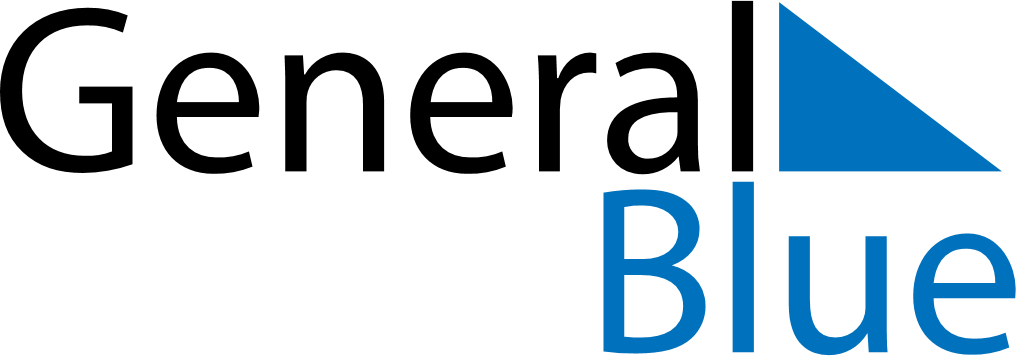 February 2024February 2024February 2024February 2024February 2024February 2024Ufa, RussiaUfa, RussiaUfa, RussiaUfa, RussiaUfa, RussiaUfa, RussiaSunday Monday Tuesday Wednesday Thursday Friday Saturday 1 2 3 Sunrise: 9:07 AM Sunset: 5:51 PM Daylight: 8 hours and 44 minutes. Sunrise: 9:05 AM Sunset: 5:53 PM Daylight: 8 hours and 48 minutes. Sunrise: 9:03 AM Sunset: 5:55 PM Daylight: 8 hours and 51 minutes. 4 5 6 7 8 9 10 Sunrise: 9:02 AM Sunset: 5:57 PM Daylight: 8 hours and 55 minutes. Sunrise: 9:00 AM Sunset: 5:59 PM Daylight: 8 hours and 59 minutes. Sunrise: 8:58 AM Sunset: 6:02 PM Daylight: 9 hours and 3 minutes. Sunrise: 8:56 AM Sunset: 6:04 PM Daylight: 9 hours and 7 minutes. Sunrise: 8:54 AM Sunset: 6:06 PM Daylight: 9 hours and 11 minutes. Sunrise: 8:52 AM Sunset: 6:08 PM Daylight: 9 hours and 15 minutes. Sunrise: 8:50 AM Sunset: 6:10 PM Daylight: 9 hours and 20 minutes. 11 12 13 14 15 16 17 Sunrise: 8:48 AM Sunset: 6:12 PM Daylight: 9 hours and 24 minutes. Sunrise: 8:46 AM Sunset: 6:14 PM Daylight: 9 hours and 28 minutes. Sunrise: 8:44 AM Sunset: 6:16 PM Daylight: 9 hours and 32 minutes. Sunrise: 8:41 AM Sunset: 6:18 PM Daylight: 9 hours and 36 minutes. Sunrise: 8:39 AM Sunset: 6:20 PM Daylight: 9 hours and 40 minutes. Sunrise: 8:37 AM Sunset: 6:22 PM Daylight: 9 hours and 45 minutes. Sunrise: 8:35 AM Sunset: 6:24 PM Daylight: 9 hours and 49 minutes. 18 19 20 21 22 23 24 Sunrise: 8:33 AM Sunset: 6:26 PM Daylight: 9 hours and 53 minutes. Sunrise: 8:31 AM Sunset: 6:29 PM Daylight: 9 hours and 58 minutes. Sunrise: 8:28 AM Sunset: 6:31 PM Daylight: 10 hours and 2 minutes. Sunrise: 8:26 AM Sunset: 6:33 PM Daylight: 10 hours and 6 minutes. Sunrise: 8:24 AM Sunset: 6:35 PM Daylight: 10 hours and 11 minutes. Sunrise: 8:21 AM Sunset: 6:37 PM Daylight: 10 hours and 15 minutes. Sunrise: 8:19 AM Sunset: 6:39 PM Daylight: 10 hours and 19 minutes. 25 26 27 28 29 Sunrise: 8:17 AM Sunset: 6:41 PM Daylight: 10 hours and 24 minutes. Sunrise: 8:14 AM Sunset: 6:43 PM Daylight: 10 hours and 28 minutes. Sunrise: 8:12 AM Sunset: 6:45 PM Daylight: 10 hours and 32 minutes. Sunrise: 8:10 AM Sunset: 6:47 PM Daylight: 10 hours and 37 minutes. Sunrise: 8:07 AM Sunset: 6:49 PM Daylight: 10 hours and 41 minutes. 